基本信息基本信息 更新时间：2024-05-16 16:01  更新时间：2024-05-16 16:01  更新时间：2024-05-16 16:01  更新时间：2024-05-16 16:01 姓    名姓    名李盟李盟年    龄32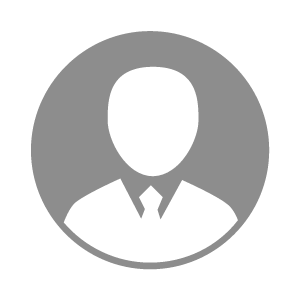 电    话电    话下载后可见下载后可见毕业院校郑州牧专邮    箱邮    箱下载后可见下载后可见学    历大专住    址住    址河南南阳卧龙区河南南阳卧龙区期望月薪5000-10000求职意向求职意向养猪技术员养猪技术员养猪技术员养猪技术员期望地区期望地区郑州市|河南省郑州市|河南省郑州市|河南省郑州市|河南省教育经历教育经历就读学校：郑州牧专 就读学校：郑州牧专 就读学校：郑州牧专 就读学校：郑州牧专 就读学校：郑州牧专 就读学校：郑州牧专 就读学校：郑州牧专 工作经历工作经历工作单位：卧龙牧原 工作单位：卧龙牧原 工作单位：卧龙牧原 工作单位：卧龙牧原 工作单位：卧龙牧原 工作单位：卧龙牧原 工作单位：卧龙牧原 自我评价自我评价养猪技能培训  自动化养猪设备运用 生物安全防控  猪群疾病预防免疫 分析 制定疫苗程序 药物净化方案  净化猪群繁殖障碍性疾病养猪技能培训  自动化养猪设备运用 生物安全防控  猪群疾病预防免疫 分析 制定疫苗程序 药物净化方案  净化猪群繁殖障碍性疾病养猪技能培训  自动化养猪设备运用 生物安全防控  猪群疾病预防免疫 分析 制定疫苗程序 药物净化方案  净化猪群繁殖障碍性疾病养猪技能培训  自动化养猪设备运用 生物安全防控  猪群疾病预防免疫 分析 制定疫苗程序 药物净化方案  净化猪群繁殖障碍性疾病养猪技能培训  自动化养猪设备运用 生物安全防控  猪群疾病预防免疫 分析 制定疫苗程序 药物净化方案  净化猪群繁殖障碍性疾病养猪技能培训  自动化养猪设备运用 生物安全防控  猪群疾病预防免疫 分析 制定疫苗程序 药物净化方案  净化猪群繁殖障碍性疾病养猪技能培训  自动化养猪设备运用 生物安全防控  猪群疾病预防免疫 分析 制定疫苗程序 药物净化方案  净化猪群繁殖障碍性疾病其他特长其他特长繁殖场 猪群管理  以防重于治为核心  以工作经验 繁殖障碍性 猪群疾病净化 颇有成效 对生物安全重视繁殖场 猪群管理  以防重于治为核心  以工作经验 繁殖障碍性 猪群疾病净化 颇有成效 对生物安全重视繁殖场 猪群管理  以防重于治为核心  以工作经验 繁殖障碍性 猪群疾病净化 颇有成效 对生物安全重视繁殖场 猪群管理  以防重于治为核心  以工作经验 繁殖障碍性 猪群疾病净化 颇有成效 对生物安全重视繁殖场 猪群管理  以防重于治为核心  以工作经验 繁殖障碍性 猪群疾病净化 颇有成效 对生物安全重视繁殖场 猪群管理  以防重于治为核心  以工作经验 繁殖障碍性 猪群疾病净化 颇有成效 对生物安全重视繁殖场 猪群管理  以防重于治为核心  以工作经验 繁殖障碍性 猪群疾病净化 颇有成效 对生物安全重视